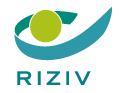 Niet-toetreding als orthopedisch technoloog tot de nationale overeenkomst bandagisten en/of orthopedisten - verzekeringsinstellingenUw gegevens:Uw gegevens:Uw naam en voornaam:Uw RIZIV-nummer:Uw e-mail:(mailadres waarop we u mogen contacteren)Wij zullen de contactgegevens (met name e-mailadres en contactadres) gebruiken die geregistreerd staan in ProGezondheid. Gelieve deze gegevens na te kijken en eventueel ontbrekende gegevens aan te vullen.Uw hoofdwerkadres:(Adres waar u uw hoofdactiviteit verricht + in voorkomend geval de naam van de onderneming als u in een inrichting werkt)Straat, nr., bus: 	Postcode, gemeente: 	Naam onderneming: 	Uw verklaring:Door dit formulier te ondertekenen, verklaar ik dat de ingevulde gegevens correct zijn en dat ik niet wens toe te treden tot de nationale overeenkomst bandagisten en/of orthopedisten - verzekeringsinstellingen (*). Datum: 		Handtekening:(*) De volledige tekst van de nationale overeenkomst tussen de bandagisten/orthopedisten en de verzekeringsinstellingen, evenals andere info over de uitoefening van uw beroep vindt u op onze website www.riziv.be > Professionals > Orthopedisch technologen.Hoe opsturen?Hoe opsturen?Bij voorkeur via -mail (ingescand document):OfVia de post:OT@riziv-inami.fgov.beRIZIV, Dienst voor geneeskundige verzorgingTeam Orthopedisch technologenGalileelaan 5/01 – 1210 Brussel